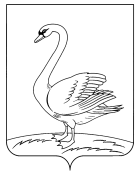 П О С Т А Н О В Л Е Н И Еадминистрации сельского поселения Куликовский сельсоветЛебедянского муниципального района,Липецкой области Российской Федерации07.11.2019 г.                                              c. Куликовка Вторая                                                        № 44О внесении изменений в постановление администрации сельского поселения Куликовский сельсовет Лебедянского муниципального района Липецкой области от 26.09.2013г. № 47 «Об утверждении муниципальной программы сельского поселения Куликовский сельсовет Лебедянского муниципального района Липецкой области «Устойчивое развитие территории сельского поселения Куликовский сельсовет Лебедянского муниципального района Липецкой области на 2014-2024 годы» В соответствии с Бюджетным кодексом РФ, Федеральным законом от 06.10.2003 г. N 131-ФЗ «Об общих принципах организации местного самоуправления в Российской Федерации», администрация сельского поселения Куликовский сельсоветПОСТАНОВЛЯЕТ:1. Внести изменения в муниципальную  программу «Устойчивое развитие территории сельского поселения Куликовский сельсовет Лебедянского муниципального района Липецкой области Российской Федерации на 2014 - 2024 годы»,  утвержденную постановлением от 26.09.2013 г. № 47  (в редакции от 14.05.2014 г. № 6, от 09.06.2014 г. № 9, от 16.09.2014 г. 14, от 11.12.2014 г. № 22-а, от 26.12.2014 г. № 27, от 28.04.2015 г. № 8, от 23.06.2015 г. № 18, от 14.07.2015 г. № 21, от 10.09.2015 г. № 27, от 12.11.2015 г. № 33, от 21.12.2015 г. № 41, от 18.02.2016 г. № 3, от 12.04.2016 г. № 14, от 28.06.2016 г. № 38, от 20.09.2016 г. № 59, от 31.10.2016 г. № 66, от 09.12.2016 г. № 72, от 23.12.2016 г. № 77, от 24.03.2017 г. № 10, от 04.05.2017 г. № 18, от 19.05.2017 г. № 20, от 06.06.2017 г. № 24, от 14.07.2017 г. № 30, от 18.08.2017г. № 36,от 26.12.2017г. №55, от 12.02.2018г. № 5а, от 14.02.2018. №7, от 02.04.2018г. №9,от 03.05.2018 № 16, от 05.06.2018г. № 19, от 06.07.2018г. №21, № 28 от 20.08.2018г. , №30 от  12.10.2018г., №31 от 22.11.2018г., №33 от 05.12.2018г., № 39 от 26.12.2018г., № 20 от 12.03.2019г. , № 22 от 02.04.2019г., № 23 от 08.04.2019, № 30 от 10.06.2019г., № 32 от 05.07.2019г., № 33 от 26.07.2019г., № 34 от 06.09.2019г.; № 36 от 23.09.2019г., № 38 от 03.10.2019г., № 39 от 11.10.2019г., № 40 от 11.10.2019г.).   2. Контроль за исполнением настоящего постановления оставляю за собой.         3. Настоящее постановление вступает в силу со дня его обнародования.Глава сельского поселения Куликовский сельсовет                                           А.В. Зайцев                                                                                                                                                                                                                                      Приложение  к постановлению администрации сельского поселенияКуликовский  сельсовет от  07.11.2019 г. № 44 ИЗМЕНЕНИЯв муниципальную программу«Устойчивое развитие территории сельского поселения Куликовский сельсовет Лебедянского муниципального района Липецкой области Российской Федерации на 2014 - 2024 годы»,  утвержденную постановлением от 26.09.2013 г.  № 47(в редакции от 14.05.2014 г. № 6, от 09.06.2014 г. № 9, от 16.09.2014 г. 14, от 11.12.2014 г. № 22-а, от 26.12.2014 г. № 27, от 28.04.2015 г. № 8, от 23.06.2015 г. № 18, от 14.07.2015 г. № 21, от 10.09.2015 г. № 27, от 12.11.2015 г. № 33, от 21.12.2015 г. № 41, от 18.02.2016 г. № 3, от 12.04.2016 г. № 14, от 28.06.2016 г. № 38, от 20.09.2016 г. № 59, от 31.10.2016 г. № 66, от 09.12.2016 г. № 72, от 23.12.2016 г. № 77, от 24.03.2017 г. № 10,от 04.05.2017 г. № 18, от 19.05.2017 г. № 20, от 06.06.2017 г. № 24, от 14.07.2017 г. № 30, от 18.08.2017г. № 36,от 26.12.2017г. №55, от 12.02.2018г. № 5а, от 14.02.2018. №7, от 02.04.2018г. №9,от 03.05.2018 № 16, от 05.06.2018г. № 19, от 06.07.2018г. №21, № 28 от 20.08.2018г. , №30 от  12.10.2018г., №31 от 22.11.2018г., №33 от 05.12.2018г., № 39 от 26.12.2018г., № 20 от 12.03.2019г. , № 22 от 02.04.2019г., № 23 от 08.04.2019, № 30 от 10.06.2019г., № 32 от 05.07.2019г., № 33 от 26.07.2019г., № 34 от 06.09.2019г.; № 36 от 23.09.2019г., № 38 от 03.10.2019г., № 39 от 11.10.2019г., № 40 от 11.10.2019г.).  1. Строку «Объемы финансирования за счет средств местного бюджета, в том числе по годам реализации муниципальной программы» изложить в следующей редакции:«Общий объем финансирования Программы составляет – 37 625,7 тыс. руб., в том числе по годам:2014 год – 2 637,80 тыс. руб.;2015 год – 3 026,80 тыс. руб.;2016 год – 3 276,30 тыс. руб.;2017 год – 5 141,90 тыс. руб.; 2018 год – 5 283,80 тыс. руб.;2019 год – 7 121,40 тыс. руб.;2020 год – 2 258,5 тыс. руб.;2021 год – 2 237,40 тыс. руб.;2022 год – 2 167,00 тыс. руб.;2023 год – 2 237,40 тыс. руб.;2024 год – 2 237,40 тыс. руб.Объемы финансирования программы ежегодно уточняются при формировании бюджета сельского поселения на очередной финансовый год и плановый период».2. Внести в Подпрограмму «Благоустройство территории сельского поселения Куликовский сельсовет Лебедянского муниципального района Липецкой области на 2014-2024 годы» следующие изменения: В паспорте подпрограммы «Благоустройство территории сельского поселения Куликовский сельсовет Лебедянского муниципального района Липецкой области на 2014-2024 годы» строку «Объемы финансирования за счет средств местного бюджета, в том числе  по годам реализации подпрограммы» изложить в следующей редакции: «Общий объем финансирования  7 562,3 тыс. руб., в том числе по годам:2014 год– 167,0 тыс.руб.;2015 год – 358,0 тыс.руб.;2016 год – 390,9 тыс.руб.;2017 год – 1384,9 тыс.руб.;2018 год – 977,9  тыс.руб.;2019 год – 3 092,0  тыс.руб.;2020 год – 403,2  тыс.руб.2021 год – 197,1  тыс.руб.2022 год – 197,1  тыс.руб.2023 год – 197,1  тыс.руб.2024 год – 197,1  тыс.руб.3. Внести в Подпрограмму  "Разработка генеральных планов, правил землепользования и застройки сельского поселения Куликовский сельсовет Лебедянского муниципального района Липецкой области на 2018-2024 годы" следующие изменения: «Объемы финансирования за счет средств местного бюджета в том числе по годам реализации подпрограммы» изложить в следующей редакции:«Общий объем финансирования 493,7 тыс. руб., в том числе по годам:2014 год –  0,00  тыс.руб.;2015 год – 0,00 тыс.руб.;2016 год – 0,00 тыс.руб.;2017 год -  0,00 тыс. руб.;2018 год – 320,00 тыс.руб.;2019 год – 70,50 тыс.руб.;2020 год – 39,20 тыс.руб.».2021 год – 64,00 тыс.руб.».2022 год – 0,00 тыс.руб.».2023 год – 0,00 тыс.руб.».2024 год – 0,00 тыс.руб.».